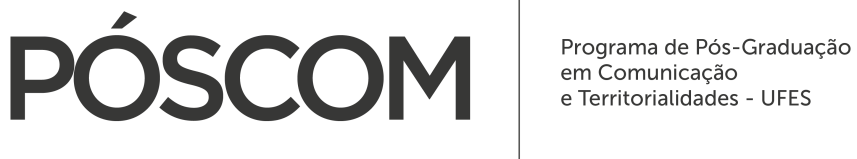 TERMO DE RETIRADA DE DOCUMENTOS
Eu, ___________________________________________________, inscrito(a) no CPF sob o nº _________________________, declaro ter retirado nesta data _____________________________________________________________________________________________________________________________________________________________________________________________.

Vitória – ES , _________ de _________________________ de _________.

________________________________________TERMO DE RETIRADA DE DOCUMENTOS
Eu, ___________________________________________________, inscrito(a) no CPF sob o nº _________________________, declaro ter retirado nesta data _____________________________________________________________________________________________________________________________________________________________________________________________.
Vitória – ES , _________ de _________________________ de _________.
________________________________________